Lampiran 1KISI-KISI LEMBAR VALIDASI PENGEMBANGAN MEDIA PEMBELAJARAN  BUKU CERITA BERGAMBAR BERBASIS PROBLEM BASED LEARNING UNTUK  AHLI MATERIPetunjuk:Berilah tanda (√) pada salah satu alternatif skor validasi yang sesuai dengan penilaian anda jika:Lembar ini terdiri dari lima skala penilaian yaitu 1 berarti tidak baik, 2 berarti kurang baik, 3 berarti cukup baik, 4 berarti baik dan 5 berartisangat baik.ASPEK MATERI 	Validator		................Lampiran 2LEMBAR PENILAIAN AHLI BAHASAPengembangan Buku Cerita Bergambar Berbasis Problem Based Learning  Pada Materi  Kewarganegaraan Untuk Kelas IV SDN 12 TANAH TINGGI PengantarLembar penilaian ini dimaksudkan untuk mengetahui pendapat Bapak terhadap Buku cerita bergambar materi kewarganegaraan berbasis PBL yang akan digunakan pada penelitian dengan judul “Pengembangan Buku Cerita Bergambar Berbasis Problem Based Learning Pada Materi  Kewarganegaraan Untuk Kelas IV SDN 12 TANAH TINGGI . Sehingga dapat diketahui layak atau tidaknya Buku cerita bergambar tersebut untuk digunakan dalam pembelajaran di sekolah. Pendapat, penilaian, saran dan koreksi dari Bapak/Ibu akan sangat bermanfaat untuk memperbaiki dan meningkatkan kualitas Buku cerita bergambar ini. Atas perhatian dan kesedian Bapak/Ibu untuk mengisi lembar evaluasi ini, saya ucapkan terima kasih.Petunjuk PengisianBerilah tanda √ pada kolom “nilai” sesuai penilaian Bapak terhadap Buku cerita bergambar berbasis PBL materi kewarganegaraan.Gunakan indikator penilaian pada lampiran sebagai pedoman penilaian. Nilai 5 = Sangat MenarikNilai 4 = MenarikNilai 3 = Menarik dan Tidak (Netral) Nilai 2 = Tidak MenarikNilai 1 = Sangat Tidak MenarikApabila penilaian Bapak 2 atau 1, maka berilah saran terkait hal-hal yang kekurangan terhadap buku cerita bergambar berbasis PBL pada materi kewarganegaraan pada kolom komentar.Aspek PenilaianKomentar dan Saran Perbaikan............................................................................................................................................................................................................................................................................................................................................................................................................................................................................................................................Medan,                                2021Validator,Lampiran 3PEDOMAN WAWANCARA UNTUK GURU Hari / Tanggal	:Narasumber 		:Tempat		: Daftar pertanyaan :Lampiran 4FOTO PENELITIAN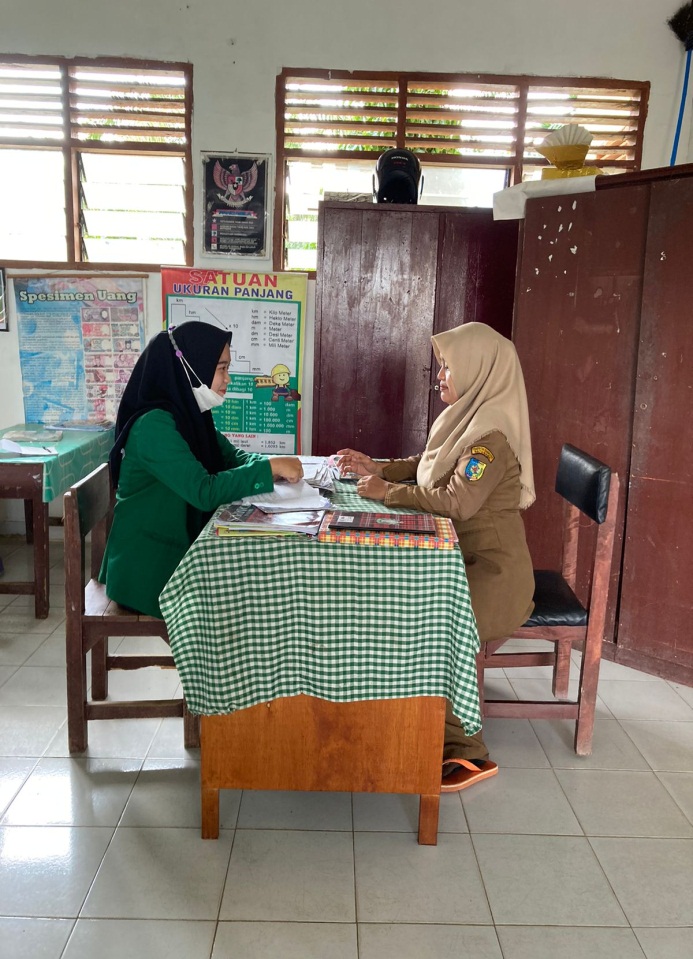 PENELITI MELAKUKAN WAWANCARA KEPADA GURU YANG MENGAJAR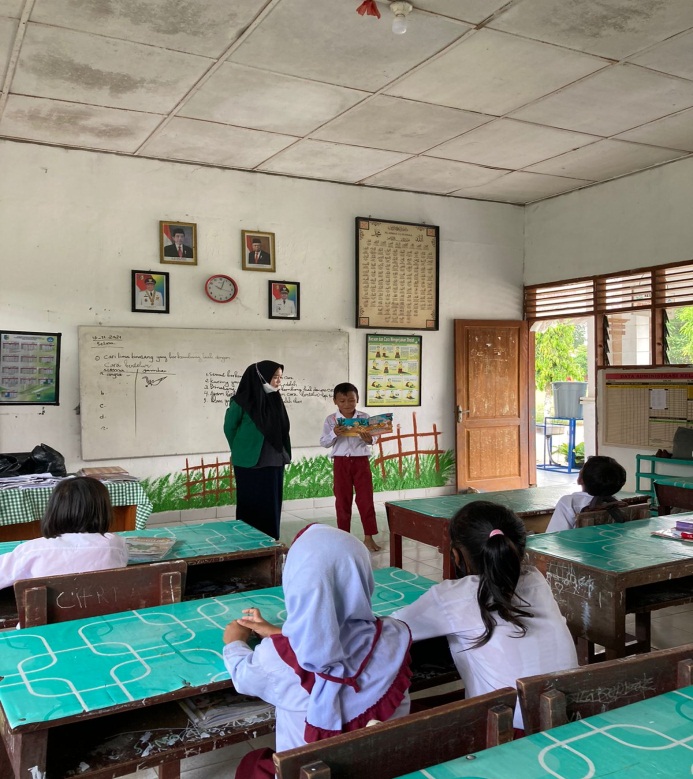 MENGONTROL SISWA SAAT MENJELASKAN MEDIA TERKAIT PEMBELAJARANLampiran 5 FOTO PENELITIAN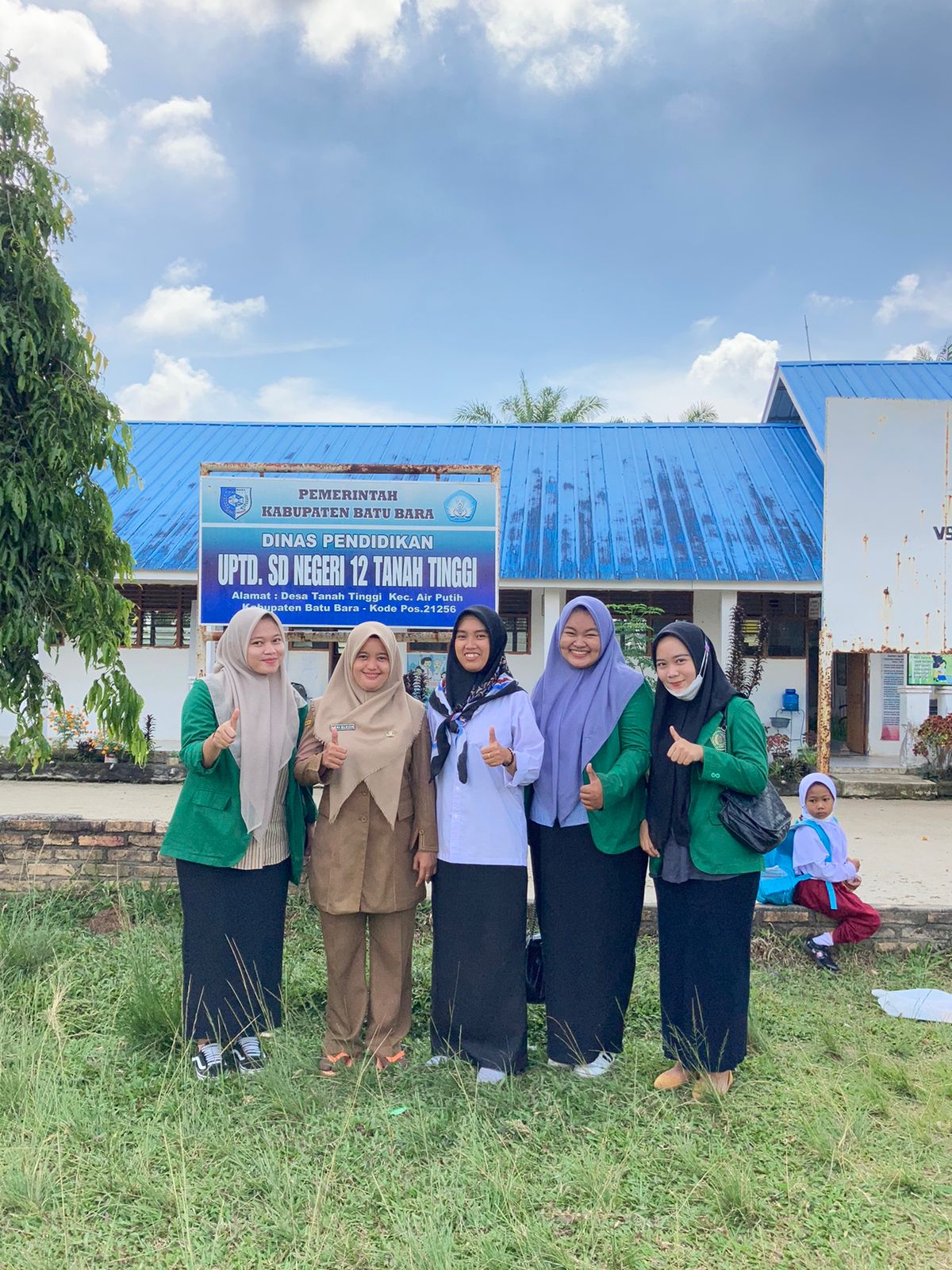 FOTO BERSAMA STAF PENGAJAR SDN 12 TANAH TINGGINoIndikatorSkala PenilaianSkala PenilaianSkala PenilaianSkala PenilaianSkala PenilaianNoIndikator123451Kesesuaian	isi dengan kompetensi dasar (KD)2Kebenaran konsepmateri ditinjau dari aspek keilmuan secara sistematis3Ketepatan secara sistematis dengan indikator yang ada di kurikulum4Kesesuain isi denganMateri secra sistematis5Kesesuaian materi dengan tujuanPembelajaran mudah dipahami6Kebenaran konsep dan bahasa pada materi mudh dipahami7Kejelasan topikPembelajaran mudah dipahami8Kesesuaian materi yang dirumuskan dengan tingkat perkembangan peserta didik9Ketepatan materi yang dirumuskan dengan cerita yang akan dikembangkan10Kesesuaian cerita yang dirumuskan Dengan tujuan pembelajaran11Kebenaran cerita dengan materi yang akan disajikan sesuai dengan kemampuan siswa12Ketepatan teks ceritadengan materi13Muatan aspek kognitif, afektif dan psikomotorik padaMateri yang disampaikan sesuai kemampuan siswa14Kejelasan cerita yangDiberikan15Keterkaitan materi dengan kondisi yang ada dilingkungan sekitar16Ketuntasan cerita yang diberikan sesuai dengan tujuan pembelajaran17Penyajian cerita memberikan pengetahuan kepada peserta didik18Penyajian gambar sesuai dengan materi yang disajikanNo.Aspek PenilaianIndikatorSkala penilaianSkala penilaianSkala penilaianSkala penilaianSkala penilaianNo.Aspek PenilaianIndikator543211.BahasaKejelasan petunjuk penggunaan buku cerita bergambar1.BahasaKetepatan istilah yang ada di buku cerita bergambar1.BahasaKemudahan memahami alur materi melalui penggunaan bahasa1.BahasaKesatuan penggunaan bahasa1.BahasaKetepatan dialog teks cerita dengan materi1.BahasaKetepatan ejaan yang digunakan1.BahasaKetepatan struktur kalimat1.BahasaKeefektifan kalimatNoDaftar PertanyaanJawaban Pertanyaan1.Berkaitan dengan mata pelajaran Kewarganegaraan, materi apa yang dirasa sulit untuk di ajarkan kepada siswa?2.Apa alasan materi tersebut sulit diajarkan?3.Bagaimana pendapat   Bapak/Ibu   terkait   dengan penggunaan media pembelajaran dalam proses  belajar mengajar di kelas?4.Pernahkah	Bapak/Ibu	menggunakan media pembelajaran dalam proses belajar mengajar di kelas?5.Seberapa seringkah Bapak/Ibu menggunakan media pembelajaran dalam proses belajar mengajar di kelas?6.Apa sajakah   media   pembelajaran   yang   sering Bapak/Ibu gunakan?7.Bagaimana	pendapat	Bapak/Ibu	terkait media pembelajaran berbasis problem based learing?8.Apa sajakah media pembelajaran berbasis problem based learing yang Bapak/Ibu ketahui?9.Apakah Bapak/Ibu pernah menggunakan media berbasis problem based learing dalam proses belajar mengajar di kelas?10.Apakah jenis media pembelajaran berbasis problem based learing  yang pernah Bapak/Ibu gunakan?11.Apakah sekolah memiliki fasilitas yang mendukung penggunaan media pembelajaran buku cerita bergambar berbasis problem based learing?12.Apakah	Bapak/Ibu	pernah	membuat media pembelajaran berbasis problem based learing?13.Kendala apa   yang   Bapak/Ibu   dapatkan   dalam membuat media pembelajaran berbasis problem based learing?14.Bagaimana	pendapat Bapak/Ibu  terkait	media pembelajaran berbasis problem based learing menggunakan animaker  ?15.Menurut Bapak/Ibu, apakah penggunaan media problem based learing berupa buku cerita bergambar dapat membantu dalam proses belajar mengajar di  kelas  khususnya dalam mata pelajaran Kewarganegaraan?16.Saran apa yang dapat Bapak/Ibu berikan terkait dengan pengembangan media pembelajaran berbasis problem based learing?